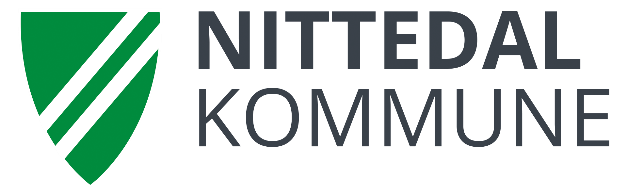 Søknadsskjema for kommunale kulturlokaler - SesongleieSøknadsskjema sendes som vedlegg med e-post til 
postmottak@nittedal.kommune.no med kopi til henriette.elnes.vonen@nittedal.kommune.no 
 Det kan suppleres med andre vedlegg til søknad, ved behov. Det kan skrives rett inn i skjemaet. Skriv inn prioritering 1, 2 eller 3 for hvilket lokale som ønskes. *Lag/forening:*Gruppe:*E-post:
*Tlf.nr:  
 Alder
Antall i aldersgruppen Li aulaUlverud Gr .skoleLiten gymsalNittedal u-skole aula og musikkromElvetangen skoleaula og musikkromGymsal barneskole(hvor)Antall
timerUkedag